Adı Soyadı	:…………………….	Sınıfı / No	:…………………….AKSARAY 75.YIL MESLEKİ VE TEKNİK ANADOLU LİSESİ ELEKTRİK – ELEKTRONİK TEKNOLOJİSİ ALANI 2022-2023 EĞİTİM-ÖĞRETİM YILI 12 ELEKTRİK KAPALI DEVRE KAMERA SİSTEMLERİ DERSİ  2.DÖNEM 1.YAZILI SINAVI CEVAP ANAHTARI1-UTP kablolar hangi …………….  konektörler ile ağ cihazlarına bağlanırlar.  RJ452-CCTV video sinyalleri tüm dünyada yaygın olarak ……………….. kablolarla iletilir. Koaksiyel3- …………….konektör ise iki koaksiyel kablonun birbirine bağlanmasını sağlar.  Barrel4- Daha uzun mesafelerde, gürültülü ortamlarda, daha yüksek hız gerektiren yerlerde, daha çok alıcı vericinin gerektiği yerler kullanılmak üzere geliştirilmiş bir seri iletişim aracıdır.  RS-4855- Dış ortam için muhafazalı kablo kullanılmalı, normal cctv kablo kullanılıyorsa kesinlikle güneş ışı ve dış etkilerden korumak için ……….. içinden geçirilmelidir. spiral boru6-Gündüz lensin …….. kısıktır ve net görme derinliği artar. Gece lensin …….. açılır ve görme derinliği azalır.  irisi7-   7 A adaptor ile ………… kamera beslenebilir. 68-Cat6: ……………….. bir frekans geçişine elverişlidir. Günümüzde cat5 ve cat5e’nin yerini almaktadır. Saniyede 1 gb’lik bir veri taşıma özelliğine sahiptir. 250 MHz’lik9-Cat5: Günümüzde en çok kullanılan UTP kablo türüdür. 100 MHz’lik bir frekans geçişine elverişlidir. Saniyede ……………. veri taşır. 100 Mbit’lik10-Koaksiyel kablonun en bilinen modellerinden  ………..: 600mt–750 mt arası çekilir. RG 1111- Birbirine en yakın aynı renkteki iki noktanın merkezleri arasındaki uzaklığa ……. denir.Dotpitch12- Koaksiyel kablonun en bilinen modelleri RG 59, RG 6 ve RG 11 dir. Bunlar içinde en çok kullanılanı ……. dur. RG 5913-…………ekranlar; likid kristal yapı barındırır. Florasan lambadan çıkan ışınlar bu likid kristalden geçerek renk plazmasından süzülür ve pixel'e renk verir, bu şekilde görüntü oluşur. LCD14- Dokunmatik ekranlarda kullanılan 3 temel teknoloji mevcuttur. Bunlar;
………………………………   ……………………………	………………………………..Dirençli (Rezistif) Tek.   Yüzey Dalgası (SurfaceWave) Teknolojisi, Kızılötesi (Infrared) teknolojisidir.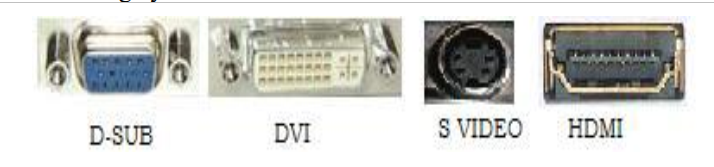 15 -Yukarda gördüğünüz ekran çıkış portlarının altlarına isimlerini yazınız  Başarılar Dileriz. Ders Öğretmenleri:  Şenol KUMSAR, Hasan ESKİN, Adı Soyadı	:…………………….	Sınıfı / No	:…………………….AKSARAY 75.YIL MESLEKİ VE TEKNİK ANADOLU LİSESİ ELEKTRİK – ELEKTRONİK TEKNOLOJİSİ ALANI 2022-2023 EĞİTİM-ÖĞRETİM YILI 12 ELEKTRİK KAPALI DEVRE KAMERA SİSTEMLERİ DERSİ  2.DÖNEM 1.YAZILI SINAVI SORULARIAşağıdaki cümlelerde boş bırakılan yerlere uygun ifadeleri yazınız. 1-UTP kablolar hangi …………….  konektörler ile ağ cihazlarına bağlanırlar.  2-CCTV video sinyalleri tüm dünyada yaygın olarak ……………….. kablolarla iletilir.3- …………….konektör ise iki koaksiyel kablonun birbirine bağlanmasını sağlar.  4- Daha uzun mesafelerde, gürültülü ortamlarda, daha yüksek hız gerektiren yerlerde, daha çok alıcı vericinin gerektiği yerler kullanılmak üzere geliştirilmiş bir seri iletişim aracıdır. 5- Dış ortam için muhafazalı kablo kullanılmalı, normal cctv kablo kullanılıyorsa kesinlikle güneş ışı ve dış etkilerden korumak için ……….. içinden geçirilmelidir. 6-Gündüz lensin …….. kısıktır ve net görme derinliği artar. Gece lensin …….. açılır ve görme derinliği azalır.  7-   7 A adaptor ile ………… kamera beslenebilir.8-Cat6: ……………….. bir frekans geçişine elverişlidir. Günümüzde cat5 ve cat5e’nin yerini almaktadır. Saniyede 1 gb’lik bir veri taşıma özelliğine sahiptir. 9-Cat5: Günümüzde en çok kullanılan UTP kablo türüdür. 100 MHz’lik bir frekans geçişine elverişlidir. Saniyede ……………. veri taşır. 10-Koaksiyel kablonun en bilinen modellerinden  ………..: 600mt–750 mt arası çekilir.11- Birbirine en yakın aynı renkteki iki noktanın merkezleri arasındaki uzaklığa ……. denir.12- Koaksiyel kablonun en bilinen modelleri RG 59, RG 6 ve RG 11 dir. Bunlar içinde en çok kullanılanı ……. dur.13-…………ekranlar; likid kristal yapı barındırır. Florasan lambadan çıkan ışınlar bu likid kristalden geçerek renk plazmasından süzülür ve pixel'e renk verir, bu şekilde görüntü oluşur. 14- Dokunmatik ekranlarda kullanılan 3 temel teknoloji mevcuttur. Bunlar;
1………………………………  2 ……………………………	3………………………………..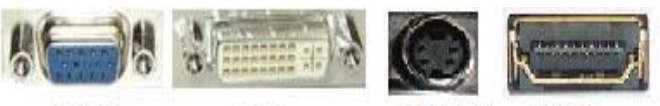 a……………………..	b……………………………..	c……………..	d……………………….15-Yukarda gördüğünüz ekran çıkış portlarının altlarına isimlerini yazınız .Başarılar Dileriz. Ders Öğretmenleri:  Şenol KUMSAR, Hasan ESKİNNot BR.    Sorular123456789101112131415TOPLAMPuanı55555555555551520100/YÜZAlınan PuanNot BR.    Sorular123456789101112131415TOPLAMPuanı55555555555551520100/YÜZAlınan Puan